DASARROLLO MARAVIA - POLIGONO D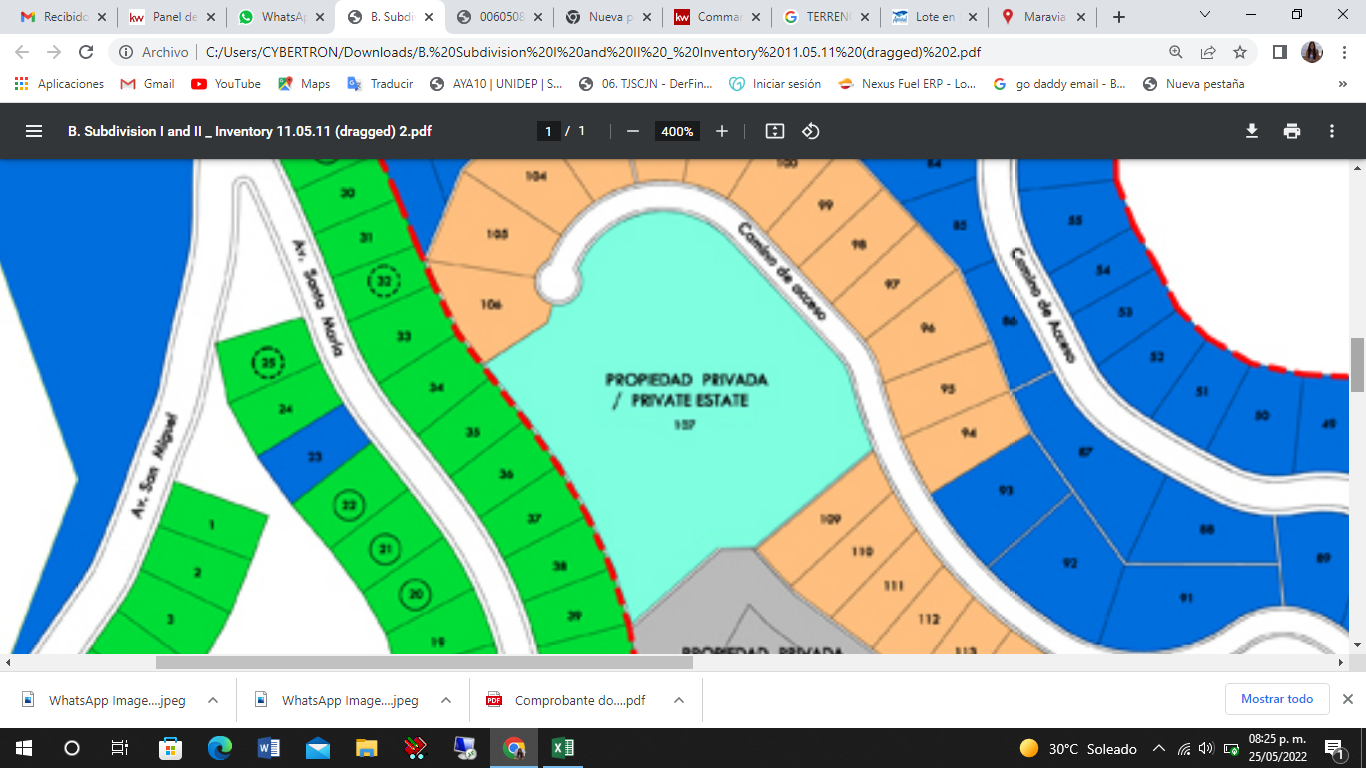 